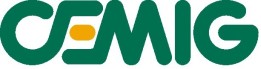 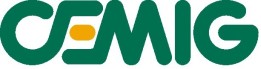 TERMO DE ADESÃO PARA O GRUPO 0832A   empresa		, com sede na Rua/Av.	, nº            , complemento        , Município	, CNPJ/MF n.º	, neste ato   representada   por		,   CPF 	  que exerce o cargo de	na empresa,  através deste Termo  perante a Cemig Distribuição S. A. – Cemig D a adesão ao Programa de Monitoramento do Desempenho de Empresas Credenciadas no Programa de Ampliação de Redes de Distribuição por Terceiros – PART promovendo um ordenamento das empresas por desempenho, subsidiando aos consumidores mais informações para a tomada de decisão no momento de contratá-las, visando elevar o nível de qualidade dos serviços prestados, melhorar o relacionamento entre a CEMIG D e estas empresas com transparência, isonomia e imparcialidade e instigar o desejo na melhoria do desempenho.Com esta adesão a empresa declara ter pleno conhecimento que os serviços prestados no Programa de Ampliação de Redes de Distribuição por Terceiros – PART serão avaliados de acordo com as instruções do documento ÍNDICE DE DESEMPENHO DO FORNECEDOR – IDF, para verificação da conformidade e regularidade com as condições estabelecidas nas Normas, Instruções Internas, Procedimentos, Manual de Segurança, Saúde e Bem Estar, Especificações Técnicas e Diretrizes Ambientais disponibilizadas pela CEMIG D. Declara ainda ter ciência que a CEMIG D efetuará verificações nos serviços prestados de forma a calcular mensalmente e cumulativamente no ano, os indicadores de avaliação de seu desempenho para composição e apuração do Índice de Desempenho do Fornecedor do PART que irá compor o ranking a ser divulgado no portal Cemig.Belo Horizonte,	de	de	._______________________________________Responsável (reconhecer firma da assinatura):CPF:Razão Social da empresa:CNPJ:Doc. versão julho 2022